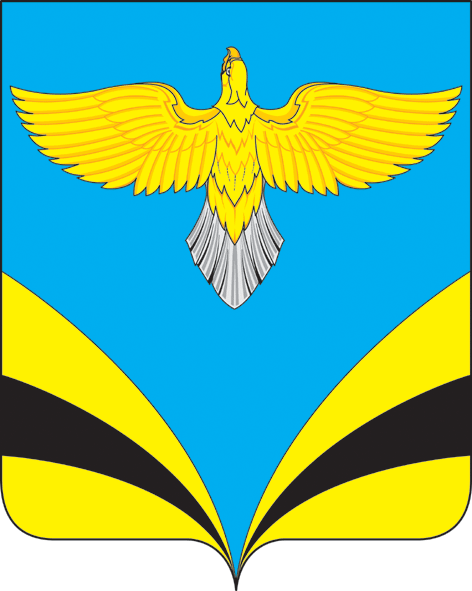            АДМИНИСТРАЦИЯсельского поселения Ольгино                       муниципального района Безенчукский                                                                         Самарской области       ПОСТАНОВЛЕНИЕ от 12 июля 2021  года  №  24             с. ОльгиноО создании подразделения по профилактикекоррупционных и иных правонарушений          В целях исполнения Указа Президента Российской Федерации от 15.07.2015 г. № 364 «О мерах по совершенствованию организации деятельности в области противодействия коррупции», Администрация сельского поселения ОльгиноПОСТАНОВЛЯЕТ:1.     Утвердить Положение о подразделении по профилактике коррупционных и иных правонарушений администрации сельского поселения Ольгино муниципального района Безенчукский Самарской области (приложение №1).2.    Создать в Администрации сельского поселения Ольгино муниципального района Безенчукский Самарской области подразделение по профилактике коррупционных правонарушений  (приложение №2).3.  Опубликовать настоящее Постановление на официальном Интернет-сайте Администрации сельского поселения и в газете «Вестник сельского поселения Ольгино».4.   Настоящее постановление вступает в силу с даты его официального опубликования.5.    Контроль за выполнением настоящего постановления оставляю за собой. Глава сельского поселения Ольгино                                                            О.В. Петрушкин                 Приложение № 1к постановлению Администрациисельского поселения Ольгиноот   12.07.2021 г.    № 24    Положениео подразделении по профилактике коррупционных и иных правонарушенийадминистрации сельского поселения Ольгино муниципального района Безенчукский Самарской областиI. Общие положения1.       Настоящим положением определяются правовое положение, основные задачи и функции подразделения по профилактике коррупционных и иных правонарушений (далее - подразделение по профилактике коррупционных правонарушений) администрации сельского поселения Ольгино муниципального района Безенчукский Самарской области (далее – администрации поселения).2.       Подразделение по профилактике коррупционных правонарушений в своей деятельности руководствуется Конституцией Российской Федерации, федеральными конституционными законами, федеральными законами, указами и распоряжениями Президента Российской Федерации, постановлениями и распоряжениями Правительства Российской Федерации, правовыми актами Самарской области в сфере противодействия коррупции, а также положением о подразделении по профилактике коррупционных и иных правонарушений, созданном в муниципальном органе.3.     Руководитель подразделения по профилактике коррупционных правонарушений несет персональную ответственность за деятельность этого подразделения.II. Основные задачи подразделения по профилактикекоррупционных правонарушений4.     Основными задачами подразделения по профилактике коррупционных правонарушений являются:а)    формирование у муниципальных служащих нетерпимости к коррупционному поведению;б)   профилактика коррупционных правонарушений в администрации поселения;в)   разработка и принятие мер, направленных на обеспечение соблюдения муниципальными служащими запретов, ограничений и требований, установленных в целях противодействия коррупции;г)    осуществление контроля:за соблюдением муниципальными служащими запретов, ограничений и требований, установленных в целях противодействия коррупции;за соблюдением законодательства Российской Федерации о противодействии коррупции в организациях, созданных для выполнения задач, поставленных администрацией поселения, а также за реализацией в них мер по профилактике коррупционных правонарушений.III. Основные функции подразделения по профилактикекоррупционных правонарушений5.  Подразделение по профилактике коррупционных правонарушений осуществляет следующие основные функции:а)  обеспечение соблюдения муниципальными служащими запретов, ограничений и требований, установленных в целях противодействия коррупции;б)   принятие мер по выявлению и устранению причин и условий, способствующих возникновению конфликта интересов на муниципальной службе;в)  обеспечение деятельности комиссии по соблюдению требований к служебному поведению муниципальных служащих и урегулированию конфликта интересов;г)  оказание муниципальным служащим консультативной помощи по вопросам, связанным с применением законодательства Российской Федерации о противодействии коррупции, а также с подготовкой сообщений о фактах коррупции;д) обеспечение соблюдения в администрации поселения законных прав и интересов муниципального служащего, сообщившего о ставшем ему известном факте коррупции;е)  обеспечение реализации муниципальными служащими обязанности уведомлять представителя нанимателя (работодателя), органы прокуратуры Российской Федерации, иные федеральные государственные органы обо всех случаях обращения к ним каких-либо лиц в целях склонения их к совершению коррупционных правонарушений;ж)  осуществление проверки:достоверности и полноты сведений о доходах, об имуществе и обязательствах имущественного характера, а также иных сведений, представленных гражданами, претендующими на замещение должностей муниципальной службы;достоверности и полноты сведений о доходах, расходах, об имуществе и обязательствах имущественного характера, представленных муниципальными служащими в соответствии с законодательством Российской Федерации;соблюдения муниципальными служащими запретов, ограничений и требований, установленных в целях противодействия коррупции;соблюдения гражданами, замещавшими должности муниципальной службы, ограничений при заключении ими после увольнения с муниципальной службы трудового договора и (или) гражданско-правового договора в случаях, предусмотренных федеральными законами;з) подготовка в пределах своей компетенции проектов нормативных правовых актов по вопросам противодействия коррупции;и)  анализ сведений:о доходах, об имуществе и обязательствах имущественного характера, представленных гражданами, претендующими на замещение должностей муниципальной службы;о доходах, расходах, об имуществе и обязательствах имущественного характера, представленных муниципальными служащими в соответствии с законодательством Российской Федерации;о соблюдении муниципальными служащими запретов, ограничений и требований, установленных в целях противодействия коррупции;о соблюдении гражданами, замещавшими должности муниципальной службы, ограничений при заключении ими после увольнения с муниципальной службы трудового договора и (или) гражданско-правового договора в случаях, предусмотренных федеральными законами;к)   участие в пределах своей компетенции в обеспечении размещения сведений о доходах, расходах, об имуществе и обязательствах имущественного характера муниципальных служащих, их супруг (супругов) и несовершеннолетних детей на официальном сайте администрации поселения в информационно-телекоммуникационной сети "Интернет", а также в обеспечении предоставления этих сведений средствам массовой информации для опубликования;л)  организация в пределах своей компетенции антикоррупционного просвещения муниципальных служащих;м) осуществление иных функций в области противодействия коррупции в соответствии с законодательством Российской Федерации.6.  В целях реализации своих функций подразделение по профилактике коррупционных правонарушений:а) обеспечивает соответствие проводимых мероприятий целям противодействия коррупции и установленным законодательством Российской Федерации требованиям;б) подготавливает для направления в установленном порядке в федеральные органы исполнительной власти, уполномоченные на осуществление оперативно-розыскной деятельности, в органы прокуратуры Российской Федерации, иные федеральные государственные органы, территориальные органы федеральных государственных органов, государственные органы субъектов Российской Федерации, органы местного самоуправления, на предприятия, в организации и общественные объединения запросы об имеющихся у них сведениях о доходах, расходах, об имуществе и обязательствах имущественного характера муниципальных служащих, их супруг (супругов) и несовершеннолетних детей, о соблюдении ими запретов, ограничений и требований, установленных в целях противодействия коррупции;в) осуществляет в пределах своей компетенции взаимодействие с правоохранительными органами, а также (по поручению Главы поселения) с территориальными органами федерального государственного органа и с подведомственными ему федеральными службами и федеральными агентствами, с организациями, созданными для выполнения задач, поставленных перед администрацией поселения, с гражданами, средствами массовой информации и другими организациями;г) проводит с гражданами и должностными лицами с их согласия беседы, получает от них пояснения по представленным в установленном порядке сведениям о доходах, расходах, об имуществе и обязательствах имущественного характера и по иным материалам;д) получает в пределах своей компетенции информацию от физических и юридических лиц (с их согласия);е) представляет в комиссии по соблюдению требований к служебному поведению муниципальных служащих и урегулированию конфликта интересов информацию и материалы, необходимые для работы этой комиссии;ж) проводит иные мероприятия, направленные на противодействие коррупции.Приложение № 2к постановлению Администрациисельского поселения Ольгино от 12.07.2021г.  №  24 Составподразделения по профилактике коррупционных и иных правонарушенийадминистрации сельского поселения Ольгино муниципального района Безенчукский Самарской областиПетрушкин О.В.Глава сельского поселения Ольгино муниципального района Безенчукский Самарской областиЧуцкова Н.Вспециалист 1 категории Администрации сельского поселения Ольгино муниципального района Безенчукский Самарской областиПопова О.А.бухгалтер Администрации сельского поселения Ольгино муниципального района Безенчукский Самарской областиАнисимова Е.А.делопроизводитель Администрации сельского поселения Ольгино муниципального района Безенчукский Самарской области